18. čas online :   Obrada i prikazivanje podataka 4.dioObrazovno-vaspitni ishodi :  - prikazuju podatke: tabelarno, dijagramom sa figurama (piktogram), tačkastim dijagramima, dijagramom sa stubićima, tortnim dijagramom Dati zadaci su izvučeni iz knjige ˝Zbirka testova za provjeru znanja iz matematike˝ autora Radoja Veličkovića i Nevene Ljujić.Slični zadaci su rađeni na prethodnim časovima, pa ćemo izradu prepustiti vašem samostalnom radu.Domaći:      1. Grupi od 60 studenata postavljeno je pitanje: ˝Koja ti se od četiri navedene aktivnosti najviše dopada?˝  Rezultat ankete dat je u tabeli.2. Nakon završenog ljetovanja na moru anketirano je 600 turista koji su ljetovali u Herceg Novom, Kotoru, Budvi, Petrovcu, Baru i Ulcinju. Na osnovu datog dijagrama izračunaj koliko je  anketiranih turista boravilo u svakom od navedenih gradova.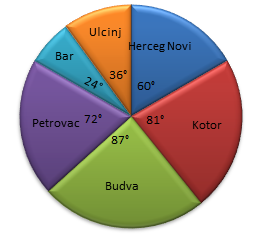 3*. Trgovac je pet dana (od ponedeljka do petka) na pijaci prodavao paprika. U tabeli na slici su kilogrami prodatih paprika za tih pet dana. Koliko je kilograma paprika prodao u utorak?4.  Sledeća tabela sadrži podatke o vodostaju jednog jezera, koji je mjeren prvog dana u mjesecu.U kojem je mjesecu vodostaj bio najviši, a u kojem najniži?U kojim je  mjesecima vodostaj bio viši nego u julu?Kada je  jezero bilo dublje nego u novembru?U kojim je mjesecima nivo vode bio niži nego u maju, ali viši nego u februaru?5. Cjelokupnu proizvodnju jedne fabrike čine: cipele 40%, sandale 15%, patike 25% i čizme 20%. Prikaži ove podatke kružnim dijagramom. (Napomena: u ovom slučaju je ukupno 100%, a odgovarajući centralni uglovi će biti : 40/100 od 360°…)Sajtovi veoma bogati  svim temama iz matematike, sa urađenim primjerima : https://www.youtube.com/user/SkolaRajak/videos              https://www.superskola.rs/ucionica/Za sve nejasnoće u vezi zadataka se možete nastavnici javiti na viber grupu svog odjeljenja u terminu koji je predviđen novom satnicom (tokom 1 h nakon predavanja na tv), a domaće šaljete između 19:00 i 20:00 na broj nastavnice ili na google classroom. Domaći koji ne stignu u tom terminu traženog datuma neće biti priznati i ne mogu se naknadno nadoknaditi.NAPOMENA: Potrebno je poslati i ŠKOLSKI  RAD (primjere sa tv)   i  DOMAĆI  RAD.AktivnostBroj studenata%vožnja bicikla12trčanje15plivanje27skok u dalj6ponedeljak, utorak i srijeda115 kgsrijeda i četvrtak85 kgutorak i četvrtak90 kgponedeljak i petak70 kgčetvrtak i petak80 kgMjesecJan.Feb.MartApr.MajJunJulAvg.Sep.Okt.Nov.Dec.Iznad/ispod prosjeka (u cm)-1-17+22+68+39+5-23-41-38-12+11+19